Publicado en Barcelona el 08/04/2021 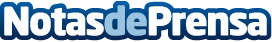 'Reescribe el futuro y se dueño de tu vida' con la metodología única de Melania GarbúEl éxito profesional muchas veces oculta una insatisfacción en la vida personal. Muchos empresarios de éxito, CEOs, directivos y directivas, no saben gestionar su propio éxito o viven tan absorbidos por su día a día laboral que se sienten muy vacíos cuando llegan a casaDatos de contacto:Melania Garbú656908240Nota de prensa publicada en: https://www.notasdeprensa.es/reescribe-el-futuro-y-se-dueno-de-tu-vida-con_1 Categorias: Nacional Comunicación Sociedad Emprendedores Recursos humanos http://www.notasdeprensa.es